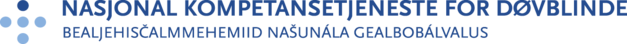 Nyhetsbrev NKDB – nr. 11 2020Heia!På nyåret er du invitert til tredelt fagwebinar om forskningsmetoder innen døvblindefeltet. Denne webinarserien har den engelske tittelen: Research methods in deafblind research - a multidisiplinary approach. Dette bør du få med deg og merk av disse torsdagene i kalenderen din: 28. Januar, 11. mars og 3. juni. Mer informasjon finner du her på Dovblindhet.no.Vi har en rådgiver som sammenligner jobben sin litt med å være detektiv. Lurer du på hvorfor og hvem dette kan være, les vår nyeste utgave av Rådgiverpraten.Den søte juletid er her for fullt i slutten av neste uke, ta vare på hverandre gjennom høytiden og vask hendene jevnlig. Følg også med på kvalitetssikret informasjon om koronaviruset (SARS-Cov-2) her på helsenorge.no.God jul og godt nytt år!Følg oss på Facebook, Instagram,  Twitter og YouTubeNASJONAL KOMPETANSETJENESTE FOR DØVBLINDE
E-post: dovblindhet@unn.no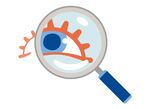 ENGLISH VERSION FURTHER DOWNForskningsmetoder innen døvblindefeltetVårt forskningsnettverk inviterer til tredelt fagwebinar om forskning på fagområdet døvblindhet. Merk deg disse datoene på nyåret: 28. januar, 11. mars og 3. juni. 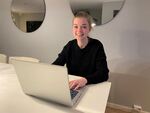 Godø tar sakenHun jakter på stemmen til personer med atypisk kommunikasjon. Møt én av våre nyeste rådgivere Johanne Godø.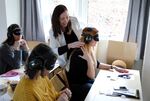 Eget rom til rådgiverneVisste du at vi har samlet Rådgiverpraten på én plass?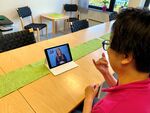 Bildetolktjenesten i julaHvis du har behov for Bildetolktjenesten i jula og rundt nyttårshelga, vær oppmerksom på reduserte åpningstider i denne perioden.   